Так выглядят дети с  МНОЖЕСТВЕННЫМИ  ЭКЗОСТОЗАМИ
 на  ДЛИННЫХ  ТРУБЧАТЫХ  КОСТЯХ, без операций: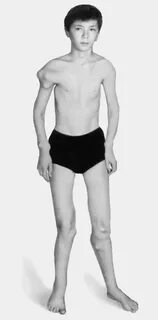 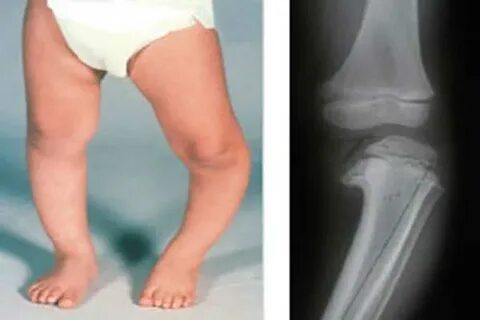 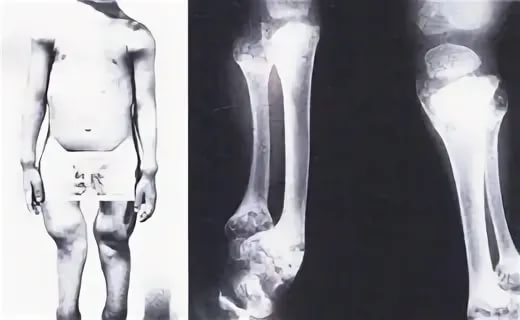 